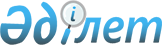 Бюджеттiк қарыздар бойынша есептеу жүргiзу туралыҚазақстан Республикасы Үкiметiнiң Қаулысы 1996 жылғы 31 желтоқсан N 1768



          Құқық қорғау органдарының алған материалдық құндылықтар үшiн
берешегiн өтеу мақсатында Қазақстан Республикасының Үкiметi қаулы
етедi:




          1. Қазақстан Республикасының Қаржы министрлiгi мен Мемлекеттiк
салық комитетi құқық қорғау органдарына материалдық құндылықтар
берген ұйымдар бойынша республикалық бюджетке салық және басқа да
мiндеттi төлемдер жөнiнен жалпы сомасы 56839 мың (елу алты миллион
сегiз жүз отыз тоғыз мың) теңге берешегiне қоса берiлiп отырған
тiзбеге сәйкес есептеу жүргiзсiн.




          Аталған сома құқық қорғау органдарын алған материалдық




құндылықтар үшiн берешегiн өтеудi қаржыландырудың есебiне
есептелсiн.
     2. Берешектi есептеу аталған соманы 1996 жылға арналған
республикалық бюджеттiң кiрiс және шығыс бөлiктерiнде көрсете отырып
жүргiзiлсiн.
     3. Қазақстан Республикасы Қаржы министрлiгiнiң жанындағы
Қаржы-бақылау комитетi құқық қорғау органдарына берiлген материалдық
құндылықтардың толықтығы мен сапасына, сондай-ақ бағалардың
негiздiлiгiне бақылау орнатсын.

     Қазақстан Республикасы
      Премьер-Министрiнiң
      бiрiншi орынбасары 
     
                                     Қазақстан Республикасы
                                           Үкiметiнiң
                                   1996 жылғы 31 желтоқсандағы
                                        N 1768 қаулысына
                                             қосымша

            Құқық қорғау органдарын қаржыландыру есебiне
       есептелетiн, республикалық бюджетке төленетiн төлемдер
         бойынша берешегi бар ұйымдар мен кәсiпорындардың
                              ТIЗБЕСI
                                                мың теңге
__________________________________________________________________
     Ұйымдар, кәсiпорындар және салық       | Барлығы (есептеуге
     төлемдерiнiң түрлерi                   | қабылданатын сома)
___________________________________________________________________
                      1                     |        2
___________________________________________________________________
 1.  "Большевичка" акционерлiк қоғамы,
      Қостанай қаласы
      барлығы                                         24242
     оның iшiнде қосылған құнға салынатын
     салық бойынша                                    18178
     заңды тұлғаларға салынатын табыс
     салығы бойынша                                   6064
 2. "Фирма МЕТ Ltd" жауапкершiлiгi шектеулi
     серiктестiгi, Алматы қаласы барлығы              1000
     оның iшiнде қосылған құнға салынатын
     салық бойынша                                    1000
 3. "Кустанай-зернопродукт" акционерлiк қоғамы,
     Қостанай қаласы
     барлығы                                          17828
     оның iшiнде қосылған құнға салынатын
     салық бойынша                                    17828
 4. "Орал нан өнiмдерi комбинаты" акционерлiк
     қоғамы, Орал қаласы
     барлығы                                          557
     оның iшiнде экономиканы жаңғырту қоры
     бойынша                                          557
 5. "Латон" жауапкершiлiгi шектеулi серiктестiгi,
     Алматы қаласы, барлығы                           2527
     оның iшiнде қосылған құнға салынатын салық
     бойынша                                          2527
 6  "Көкшетау бизнес мұнай" акционерлiк қоғамы,
     Көкшетау қаласы, барлығы                         45
     оның iшiнде заңды тұлғаларға салынатын
     салық бойынша                                    45
 7. "Петропавл ауыр машина жасау зауыты"
     акционерлiк қоғамы, Петропавл қаласы
     барлығы                                          10640
     оның iшiнде қосылған құнға салынатын
     салық бойынша                                    10640

     Жиыны                                            56839

___________________________________________________________________
       Оның iшiнде құқық қорғау органдары бойынша
___________________________________________________________________
Iшкi    |Шекара   |Мемлекеттiк тергеу|Iшкi iстер |Ұлттық қауiпсiздiк
әскерлер|әскерлерi|комитетi          |министрлiгi|комитетi
___________________________________________________________________
   3    |     4   |          5       |    6      |       7
___________________________________________________________________
  5830     18412
  5830     12348
           6064
  1000
  1000
                         5677           12151
                         5677           12151
                         557
                         557
                         2527
                         2527
                                                           45
                                                           45
  10640
  10640

  17470    18412         8761           12151              45 
     
      
      


					© 2012. Қазақстан Республикасы Әділет министрлігінің «Қазақстан Республикасының Заңнама және құқықтық ақпарат институты» ШЖҚ РМК
				